Демонстрационный вариант годовой промежуточной аттестационной работы по обществознанию в 7 классе.1. В ст. 26 Конституции РФ записано: «Каждый имеет право на пользование родным языком, на свободный выбор языка общения, воспитания, обучения и творчества».1. Объясните, как Вы понимаете смысл фразы: «Каждый имеет право на пользование родным языком».2. Составьте рассказ о языках, помимо родного, на которых Вы общаетесь, которые Вы учите или используете для творчества, используя следующий план:1) Какими языками Вы владеете или учите, помимо родного? Для чего Вы учите другие языки или где используете неродной Вам язык, которым владеете?2) В каких видах общественно полезной деятельности Вы могли бы участвовать или участвовали, используя неродной Вам язык? В чём Вы видите пользу изучения или владения другим, помимо родного, языком для себя и своих сверстников?__________________________________________________________________________________________________________________________________________________________________________________________________________________________________________________________________________________________________________________________________________________________________________________________________________________________________________________________________________________________________________________________________________________________________________________________________________________2. Выберите верные суждения и запишите цифры, под которыми они указаны.1) Дисциплина — необходимое условие нормальной жизни общества.2) Можно выделить воинскую, трудовую, общеобязательную дисциплину.3) Самоконтроль позволяет человеку сознательно действовать в соответствии с правовыми и нравственными предписаниями.4) Нравственность — практическое воплощение норм права, поведение человека в соответствии с законами.5) Важную роль в поддержании внешней дисциплины играет самовоспитание и воля человека, его самоконтроль.Ответ: __________________________3. Социологическая служба опросила жителей города Z о том, где они чаще всего покупают одежду, обувь.Результаты опроса (в % от числа отвечавших) представлены в графическом виде.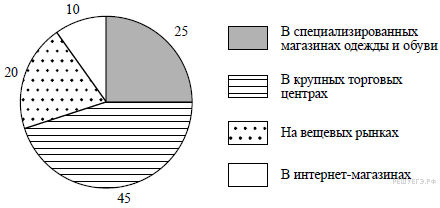 1. Как ответила наибольшая доля опрошенных? Предположите почему.____________________________________________________________________________________________________________________________________2. Одни люди чаще покупают одежду и обувь в интернет-магазинах; другие предпочитают приобретать одежду и обувь в специализированных магазинах. Какая категория людей среди опрошенных преобладает? Какие преимущества Вы можете назвать у интернет-магазинов одежды и обуви? __________________________________________________________________________________________________________________________________________________________________________________________________________________________________________________________________________________________________________________________________________3. Какой ответ на вопрос дали бы Вы, если бы участвовали в опросе?____________________________________________________________________________________________________________________________________4. Установите соответствие между видами издержек и статьями затрат фирмы за краткосрочный период: к каждой позиции, данной в первом столбце, подберите соответствующую позицию из второго столбца.Запишите в ответ цифры, расположив их в порядке, соответствующем буквам: 5. Древнеримскому философу Сенеке принадлежит следующее высказывание: «Любят Родину не за то, что она велика, а за то, что своя».1. Как Вы понимаете смысл выражения «любовь к Родине»?____________________________________________________________________________________________________________________________________2. Дайте своё объяснение смысла высказывания.______________________________________________________________________________________________________________________________________________________________________________________________________3. Как Вы думаете, какие поступки человека свидетельствуют о его любви к Родине (укажите любые два поступка)?____________________________________________________________________________________________________________________________________6. Даниле исполнилось 14 лет. Какие права появились у Данилы после достижения 14-летнего возраста? Запишите цифры, под которыми указаны верные ответы. 1) участвовать на выборах в качестве избирателя2) вносить вклады в банк3) покупать в магазине конфеты4) получать подарки от родителей5) устраиваться работать курьером в каникулярное время6) давать согласие на изменение своего имени и фамилииОтвет:_________________7. Одним из видов дохода является заработная плата (см. фотографию).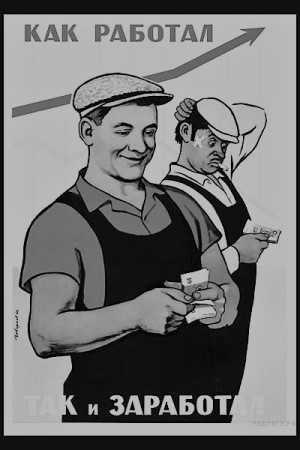 1. Как Вы думаете: а) что такое заработная плата; б) от чего зависит размер заработной платы?__________________________________________________________________________________________________________________________________________________________________________________________________________________________________________________________________________________________________________________________________________2. Какие ещё виды доходов Вы знаете? (Назовите два вида.)________________________________________________________________________________________________________________________________________________________________________________________________________________________________________________________________________8. Иван Иванович баллотировался на пост губернатора области Z. К какой сфере общественной жизни относят участие в выборах?Ответ:_________________9. Привлекая обществоведческие знания, составьте краткое (из 5–7 предложений) сообщение защите Отечества, используя все приведённые ниже понятия.Защита отечества; военная служба; призыв; контракт; присяга; обязанности.Ключи. Обществознание 7 классРабота состоит из 9 заданий, из которых 4 задания предполагаюткраткий ответ в виде комбинации цифр ИЛИ слова (словосочетания);5 заданий – развернутый ответ.Система оценивания выполнения отдельных заданийЗадания 2, 4, 6 и 8 оцениваются 1 баллом. Задание считаетсявыполненным верно, если ответ записан в той форме, которая указана винструкции по выполнению задания.Выполнение каждого из заданий 1, 3, 5, 7 и 9 оценивается в зависимостиот полноты и правильности ответа в соответствии с критериями оценивания.Полный правильный ответ каждого из заданий 5 и 7 оценивается3 баллами; заданий 1 и 3 – 4 баллами, задание 9 – 5 баллами.Максимальный балл за выполнение работы – 23.1. 1) Ответ на первый вопрос, например: каждый сам решает, какой язык для него родной и где его использовать для коммуникации с другими людьми. (Может быть дан иной уместный ответ на вопрос.)2) Рассказ о неродных языках должен включать в себя:— указание одного или нескольких языков, которые изучаются подростком помимо родного или которыми он владеет, помимо родного;— объяснение того, каковы цель и/или значение изучения или использования неродного языка подростком (перечисленных обучающимся видов деятельности);— указание одного или нескольких видов общественно полезной деятельности, в которых участвуют или могут принять участие подростки, используя неродной им язык;— объяснение пользы владения и изучения других, помимо родного, языков для самого себя и своих сверстников.2. Ответ: 123.3. Правильный ответ должен содержать следующие элементы:1. Ответ на первый вопрос и предположение:—ответ на первый вопрос: среди опрошенных наиболее популярны крупные торговые центры; (Ответ на первый вопрос может быть дан в иной, близкой по смыслу формулировке.)—предположение, например: во многих населённых пунктах в удобных для потребителей местах (в шаговой доступности, вблизи от транспортных узлов и др.) работает большое количество крупных торговых центров, в которых продаются продовольственные и промышленные товары, оказываются востребованные потребителями услуги; (Может быть высказано иное уместное предположение.)2. Ответ на второй вопрос:— преобладает категория людей, которая предпочитает покупать одежду и обувь в специализированных магазинах;— нет необходимости куда-либо ехать, купить можно из дому; более широкий и недорогой ассортимент, так как нет необходимости арендовать дорогостоящее помещение и т.п.3. Ответ на третий вопрос в соответствии с требованием задания.4. Ответ: 12221.5. Правильный ответ должен содержать следующие элементы:1. Ответ на первый вопрос, например: это переживание за судьбу своей Родины, неравнодушное отношение к её истории и культуре;2. Объяснение, например: человек должен любить свою страну не потому, что она обладает значительными ресурсами, не за её многовековую историю и т.п., а просто потому, что здесь он родился, с этой страной он связан духовными узами;3. Ответ на второй вопрос, например:—поступки, связанные с защитой Отечества в период войны;—поступки, связанные с сохранением исторического и культурного наследия страны.Элементы ответа могут быть сформулированы иначе6. Ответ: 25.7. Правильный ответ должен содержать следующие элементы:1) ответ на первый вопрос, например:— заработная плата — вознаграждение за труд, которое получает наемный работник;— размер заработной платы зависит от уровня квалификации работника; сложности, количества, качества и условий выполняемой работы; (Ответ на первый вопрос может быть дан в других формулировках.)2) ответ на второй вопрос, например: прибыль от фирмы, пенсия, пособия, стипендии и т.д.Могут быть названы другие виды доходов.8. Ответ: к политике; к политической; политической.9. Правильный ответ должен содержать краткий (из 5–7 предложений) рассказ о защите Отечества с использованием шести предложенных понятий, например: «Защита Отечества является почетным долгом и обязанностью граждан РФ. Защита Отечества предполагает прохождение военной службы молодыми людьми в Вооруженных силах РФ. Военную службу можно проходить по призыву или добровольно, по контракту. Военнослужащий, впервые вступивший на военную службу, приводится к присяге. Военнослужащий имеет общие, должностные и специальные обязанности.»Может быть составлено другое краткое сообщение с использованием шести предложенных понятий. Указание количества предложений в задании является ориентировочным.Критерии оцениванияСТАТЬИ ЗАТРАТВИДЫ ИЗДЕРЖЕКА) арендная плата за зданиеБ) транспортные расходы В) сдельная зарплата рабочих Г) плата за электроэнергиюД) оплата труда управляющих1) постоянные издержки2) переменные издержкиАБВГД23450–910–1516–2021–23